ДЕНЬ ЗДОРОВ'Я	У здоровому тілі – здоровий дух! Коли попереду дев’ять місяців напруженої мозкової праці, просто необхідно надихатись свіжим повітрям, облитись теплим сонячним світлом і ввібрати в організм силу землі  на рік вперед! Ось чому Міський юридичний ліцей(традиційно!!!) 20 вересня відривається від усіх домашніх справ і завдань по уроках і відправляє свої організми на оздоровлення.	В цьому, 2014 році,  вся природа сприяла  нашому чудовому відпочинку: тепле, привітне сонечко, ласкавий вітерець і прозоре синє небо – що може бути кращим для втілення бажань справжнього спортсмена?!  Хіба що спортивне поле, де ніщо не буде заважати нашому спортивному духові проявити себе на повну силу! Адже таке поле, разом з  спортивним майданчиком та незбагненно чарівним, лелійно-казковим видом на правий берег Дніпра на додачу, нам надав табір ім. Терешкової,( впевнена, учні одинадцятих класів чудово пам’ятають це місце з минулого року).І от рівно через дванадцять місяців ми знову вишикувались на футбольному полі в очікуванні шалених змагань і, звичайно, перемог! 	А розпочались наші олімпійські ігри урочистим підняттям прапору і запаленням олімпійського вогню. Факел запалав у руках олімпійця року 2014 Артемова Костянтина – учня групи 11-1! Навіть величні боги і чарівні богині спустились з небес, щоб благословити змагання. Ведуча Ельнара проголосила імена шановних гостей – прекрасної Афродіти (Деректронко Іра), вільнолюбної Артеміди (Куницька Аліна), швидкокрилого Гермеса (Чорний Єгор) і, звісно, всемогутнього Зевса (Казакевич Андрій). Тепер команди, об’єднані прагненням перемоги, прокричали свої девізи, і як завжди, кожна група відрізнилась креативністю і гумором. Наприклад, моя люба група, 11-2, були «Кнопками»! Але найкращою, найзагартованішою командою була є і буде команда педагогів, на чолі з усіма любимим вчителем, без якого ліцей не буде вже ліцеєм, Бурлаковим Олександром Сергійовичем! Директор ліцею, Недосєкіна Тетяна Вікторівна дозволила розпочати Олімпійські ігри 2014!	Змагання було надзвичайно запеклим. Ніхто не збирався віддавати свою першість. Тільки під час таких ігр розумієш, наскільки міцним, веселим колективом можуть бути учні твоєї групи. Просто неможливо передати ту радість, хвилювання та шалене бажання перемоги, які просто виштовхують тебе на фінішну лінію. Але така жага бути першими не заважала нам весело спілкуватись із нашими «суперниками», дякуємо групі 11-3 за такі веселі коментарі та просто відмінний настрій! Кожен оцінив перенесення «нареченої», за таке миле та сміливе рішення окреме ДЯКУЮ організаторам! Сильною стороною нашої команди завжди було перетягування канатів, я пишаюсь нашими хлопцями, які показали себе справжніми Гераками в цій грі! Тож до канату ми підходили впевнено та сміливо, може саме тому ми знову отримали першість в цьому змаганні! Але ж хто знав, що вже наступні команди буквально розділяться нічию, вони просто порвали наш канат, який бачив так багато злетів та перемог! Але Міський юридичний ліцей просто не має часу та бажання звертати увагу на такі маленькі негаразди, ми завжди рухаємось вперед! Та які змагання можуть бути  без підтримки друзів? А ліцеїсти завжди відрізнялись міцною дружбою та вмінням розділити радість іншого! Оплески, крики та підтримка наших «кнопок» просто не залишала нам вибору, ми неодмінно мали перемогти! І от ця хвилююча мить настала… Команди знову вишикувались в очікуванні результатів. Тетяна Павлівна привітала всі групи,  наголосила на чесності гри, адже головне не перемога, головне – командний дух, спортивний настрій і безмірне щастя!!! Наші «памперси» показали,  що вони гідні завойовувати звання ліцеїстів, адже кожен був свідком їх злагодженої робити та старання! ПОЗДОРОВЛЯЄМО ГРУПИ 9-1 І 9-2! А вже призове місце вибороли учні 11-3! Наші вітання з 4 місцем! Їх вдалось обігнати надзвичайно енергійним десятикласникам, СЛАВА ГРУПІ 10-2 І ЇХ ТРЕТЬОМУ МІСЦЮ! Не відстає ГРУПА 11-1, ВОНИ  ВИБОРОЛИ СРІБЛО! А от найнестримніша боротьба відбулась міх десятими і одинадцятими класами! Отже, золоті медалі розділили групи  11-2 і 10-1! Десятикласники стали дуже гідними супротивниками, саме їм ми і передамо нашу естафету першості! А МОЇ НАЙПАЛКІШІ ВІТАННЯ КОМАНДІ ГРУПИ 11-2: НАЙКРАЩОМУ КАПІТАНУ – ЧОРНОМУ АНДРІЮ, НАЙСИЛЬНІШИМ ХЛОПЦЯМ: МЕДВЄДЄВУ ДАНИЛУ, КУЗЬМІНУ БОГДАНУ, ЦВІКУ ВОЛОДІ, БАРДИКУ  ІГОРЮ ТА НАЙГАРНІШИМ ДІВЧАТАМ: КРИВОЗУБ НАСТІ, СЛОБОДЯН АНІ, КУНИЦЬКІЙ АЛІНІ, ПОПКО ЮЛІ І ЯГІДЦІ КАТІ! І, ЗВИЧАЙНО, ВЕЛИЧЕЗНЕ ДЯКУЮ НАШИМ ВБОЛІВАЛЬНИКАМ, ВИ – ДУША НАШОЇ КОМАНДИ!Отримавши солодко-золоті медалі групи відпочивали і насолоджувались теплими, розміреними годинами в таборі. Неодмінно треба було зарядитись позитивними емоціями. І тепер, коли всі ми вкрай наповнились позитивом та вірою  в себе цей навчальний рік буде дійсно світлим та радісним!   Куницька Алінагр. 11-1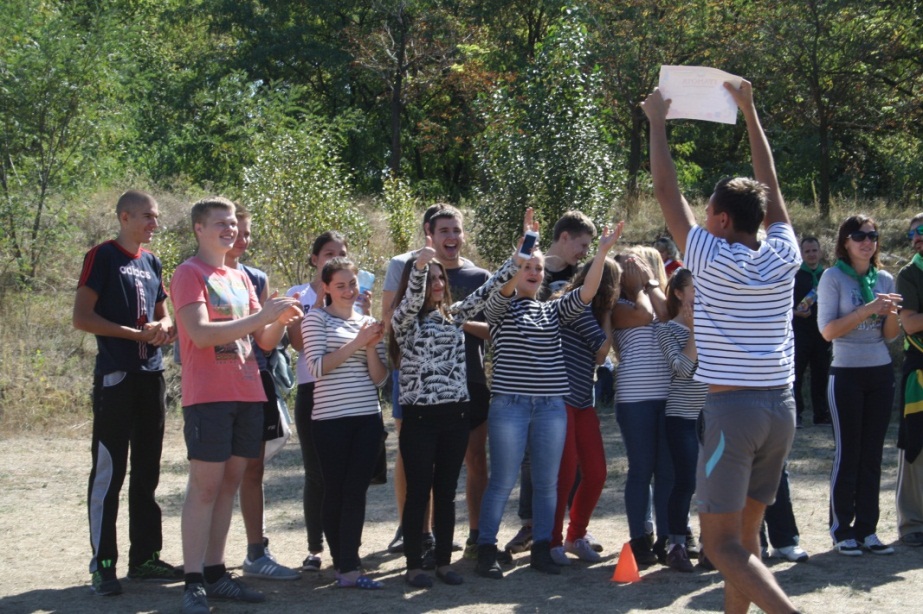 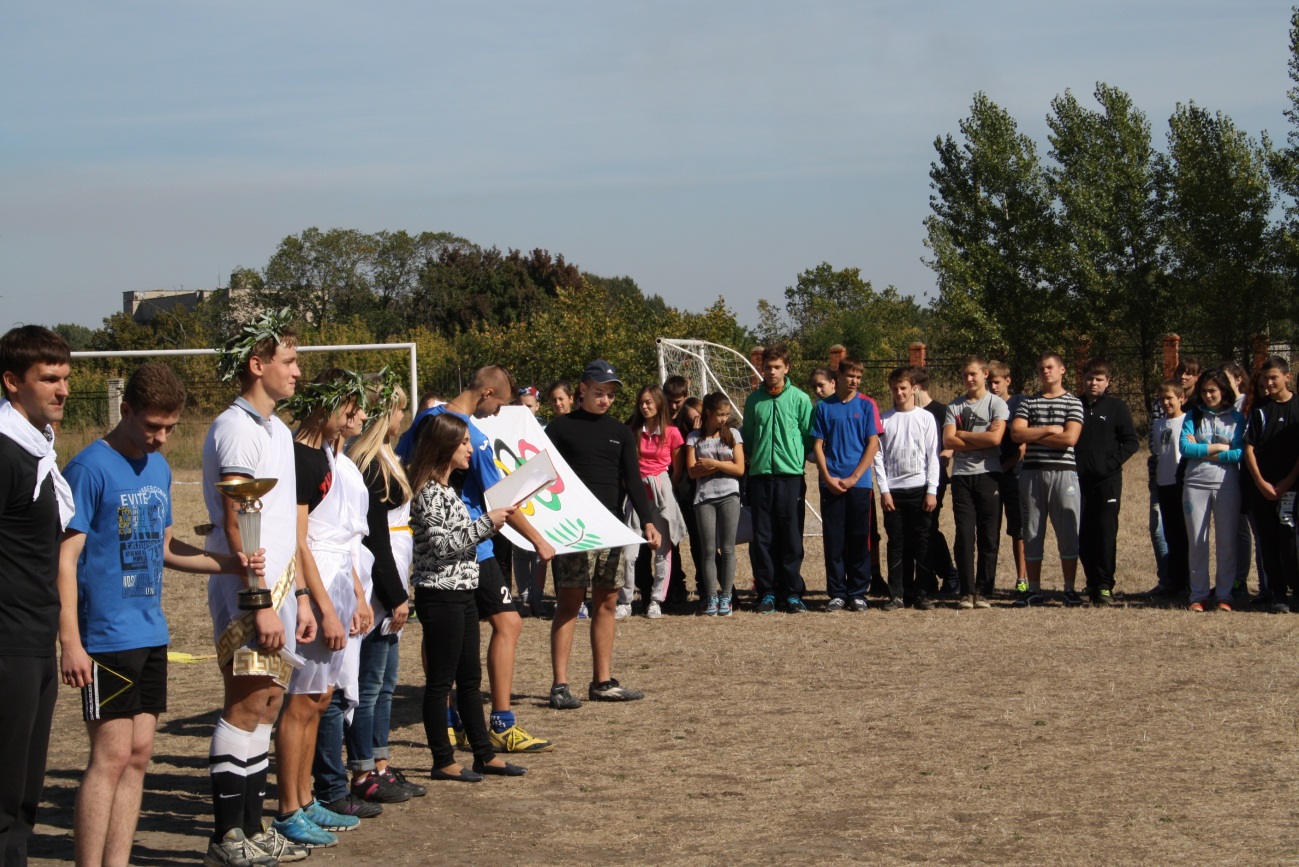 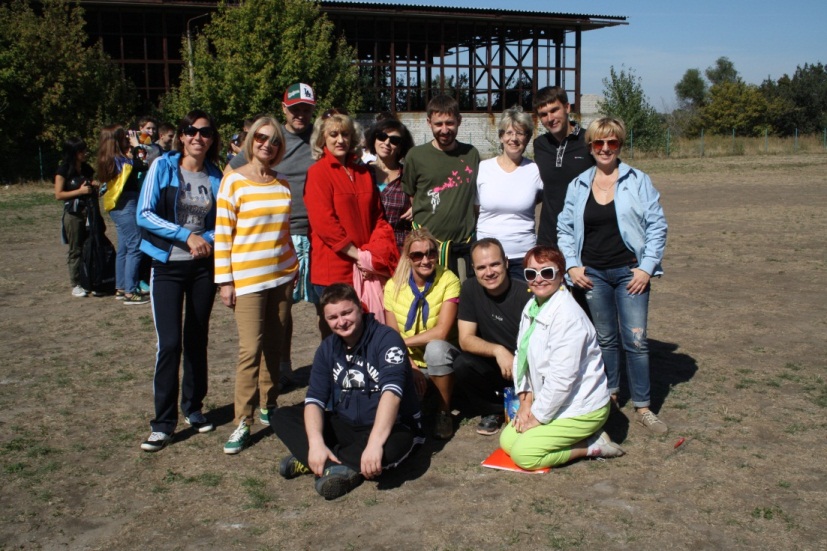 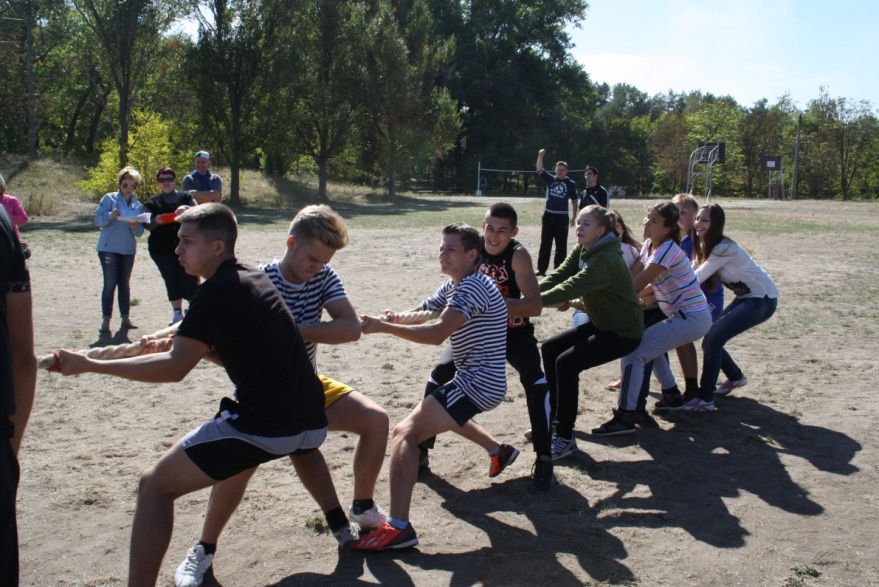 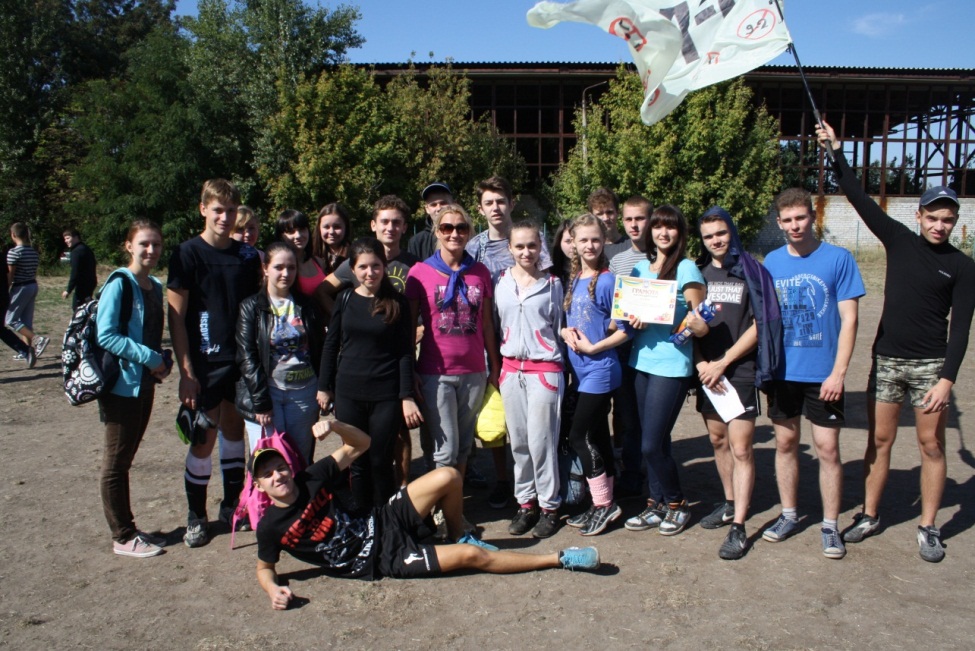 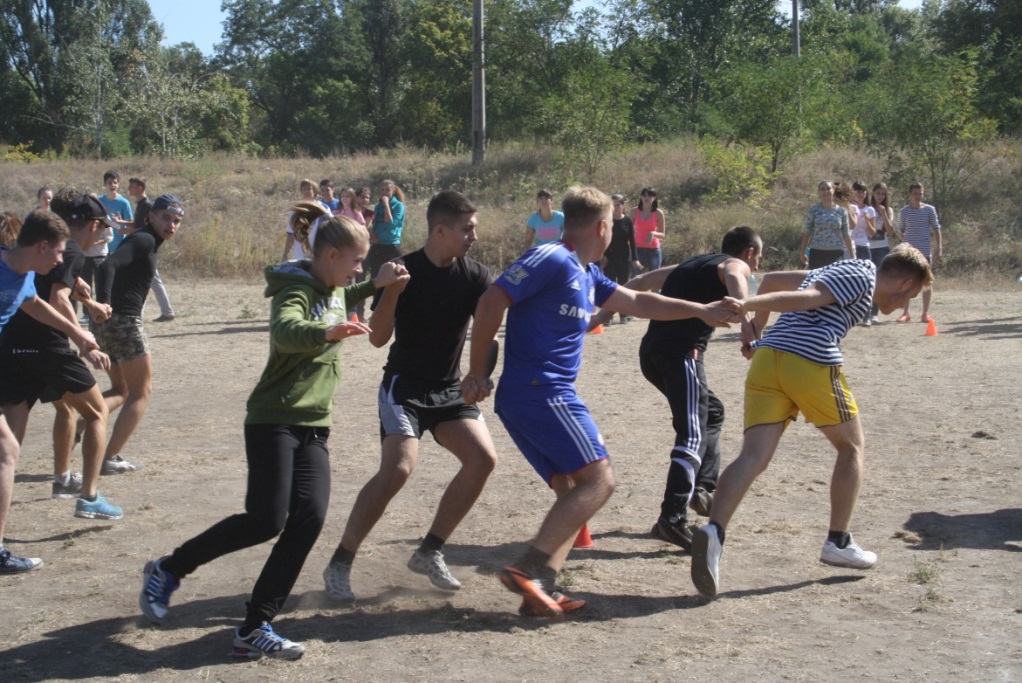 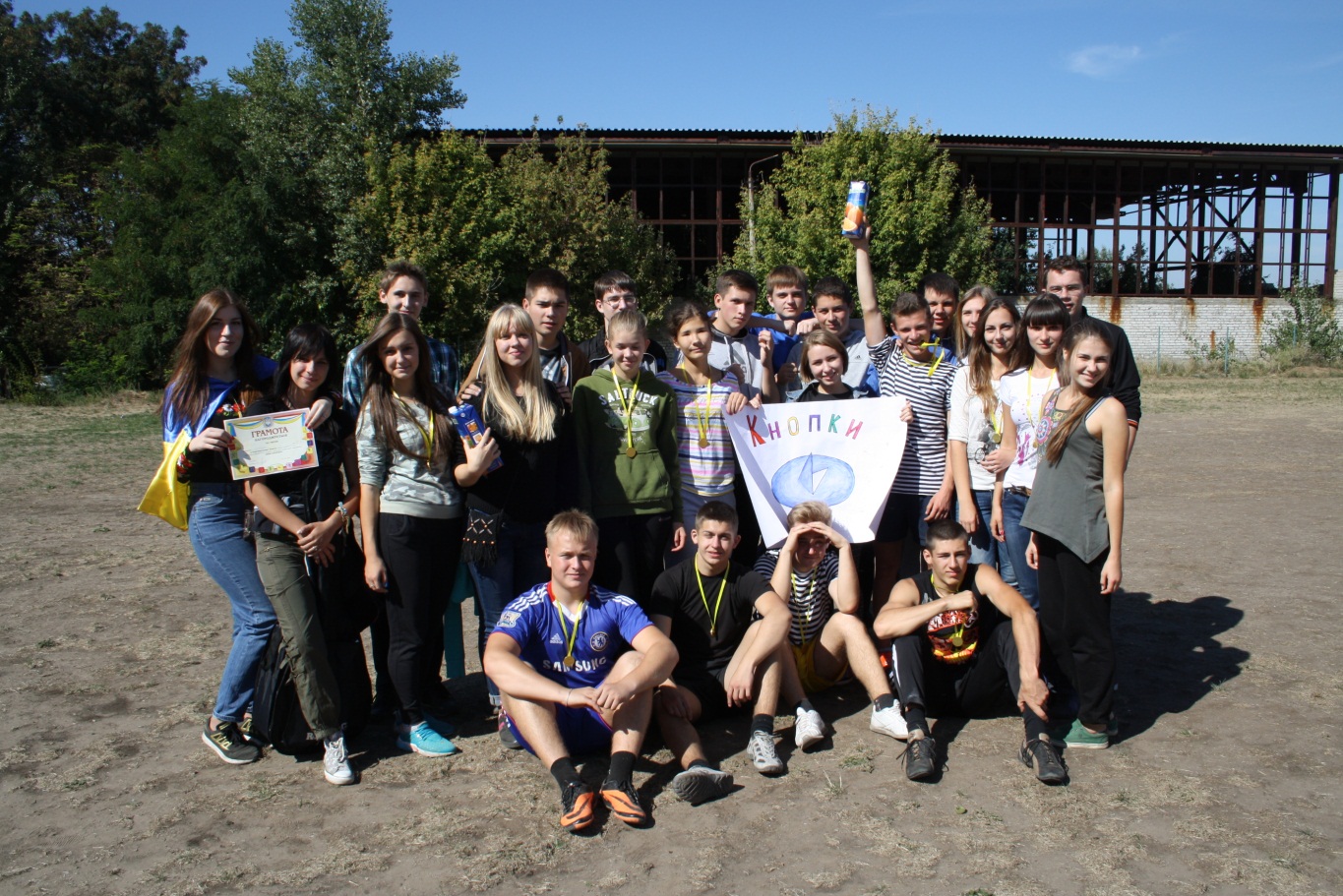 